נכסף או נחשב?אבנר רמו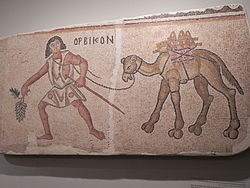 A camel carrying Wine jars. From the mosaic floor of a Byzantine church near Kibbutz KissufimWe read in the Book of Isaiah:  כל-הגוים כאין נגדו; מאפס ותהו נחשבו-לו - “All the nations are as nothing before Him; they are accounted by Him as things of naught, and vanity” (Is 40:17).Yet in the Book of Zephaniah we find: הגוי לא נכסף - “O shameless nation” (Zep 2:1; see also: Num 23:9).It is not clear how the English translator determined that the unusual word: נכסף means: “shameless.” The Greeks wrote here: “uneducated”, but the comparison between these verses suggests that לא נכסף is a velar, sibilant, and bilabial letter-exchange error of לא נחשב - “that is not taken into account.”In the Book of Genesis we hear Jacob’s wives saying about their father:העוד לנו חלק ונחלה בבית אבינו.  הלוא נכריות נחשבנו לו,“'Is there yet any portion and inheritance for us in our father's house? Are we not being accounted by him (as) strangers?” (Gen 31:14-15).Yet fifteen verses later we hear Laban saying: ועתה הלך הלכת, כי-נכסף נכספתה לבית אביך - “And now you surely have gone, because you have surely longed to your father's house” (Gen 31:30).However, here again the comparison between these verses suggests that:כי-נכסף נכספתה לבית אביך is a velar, sibilant, and bilabial letter-exchange error of:כי-נחשב נחשבת לבית אביך – “for you are surely being accounted to your father’s house” (see also: 2 Sam 4:2).  